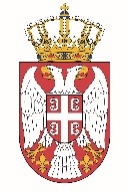 Permanent Mission of the  of  to the United Nations Office in Working Group for UPR Interactive Dialogue on Report of Ireland	November 2021The Republic of Serbia welcomes the delegation of Ireland at the UPR’s Session and thanks for presenting the National Report. Ireland has shown a high level of dedicated approach to the UPR process, and we commend all the measures its authorities has taken in order to respond to the UPR recommendations.  We welcome in particular the Irish Government’s reducing and preventing homelessness by the significant allocations of financial means in the 2021 Budget to homeless accommodation and related services. We would like to recommend to Ireland the following:- To expand the mandate of the National Commission for Human Rights and Equality in order to include the prevention and prohibition of racial discrimination.- To strive to establish an effective monitoring mechanism for the process of temporary accommodation and treatment of migrants and asylum seekers.Serbia wishes Ireland a fruitful review process.